New River Community Action, Head Start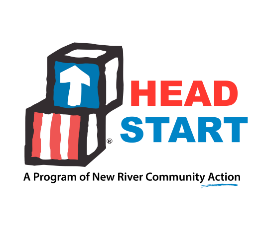 Policy CouncilMinutes of the MeetingMay 10, 2023New River Community Action, Head StartPolicy CouncilMinutes of the MeetingMay 10, 2023ATTENDANCEElectronic votes of members were captured on May 10, 2023.Members who voted electronically:Leah Riddle -Rich Creek                                             Constance Burton-Radford/McHargXuan Lin – ELC                                                                Jennifer Brown – Floyd/CheckSarah Smith – 1st Baptist                          Stephanie Smith – Community RepAna Alexander - PulaskiNEW BUSINESSThe Policy Council members were presented with the Health and Safety Proposal and Budget, electronically. The proposal included a one-time funding request for $98,295 to include the following safety items: Improving/replacing entrance doors to make them more secure. (Christiansburg)Tinting of windows to make them less transparent/more difficult to see through from the outside. (Pulaski) Security cameras/call boxes at main entrances. (Multiple Head Start facilities)Routine testing of water at Center facilities for lead content. (Multiple Head Start facilities)The members voted electronically and approved the request for the Health and Safety Proposal.  Respectfully submitted,Leah Riddle - Chairperson